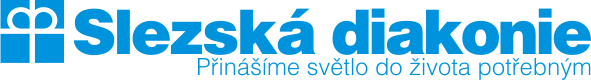 EFFATHA Kopřivnice, sociálně terapeutické dílnyŽádost o přijetí Příloha: Informace o zpracování osobních údajů pro účely jednání se zájemcem o sociální službu Sociálně terapeutické dílny Podpis žadatele ……………………………………………………………………………………….a osoby pověřené zastupováním ………………………………………………………………….ZÁZNAM POSKYTOVATELE SOCIÁLNÍCH SLUŽEB: Datum přijetí žádosti: Forma přijetí žádosti:                                                            Podpis sociální pracovnice: Odpovězeno dne:                                                                         jakou formou:                                                                 Podpis sociální pracovnice: Zdůvodnění, zda klient spadá nebo nespadá do cílové skupiny: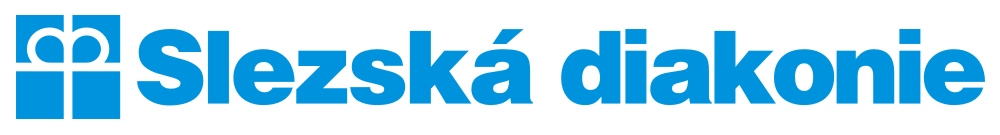 EFFATHA  Kopřivnice, sociálně terapeutické dílny, Školní 926, 742 21  KopřivnicePříloha č. 1. Žádosti o přijetíInformace o zpracování osobních údajů pro účely jednání se zájemcem o sociální službu SOCIÁLNĚ TERAPEUTICKÉ DÍLNYVážená paní, vážený pane,jako zájemce o sociální službu (sociálně terapeutické dílny) nám poskytujete své osobní údaje, které jsou nutné pro vaši identifikaci a pro určení, zda je nabízená sociální služba vhodná pro řešení Vaši situace.  Je pro nás velmi důležité, abychom zajistili ochranu těchto údajů, které nám poskytujete. Chceme Vám proto tímto dokumentem poskytnout informaci o tom, jaké osobní údaje v procesu jednání se zájemcem o Vás zpracováváme, jak je používáme a jak je chráníme. Ochranu Vašeho soukromí bereme vážně, proto si prosím najděte čas na seznámení se s tímto dokumentem. Pokud máte jakékoliv dotazy, můžete nás kontaktovat telefonicky, emailem nebo osobně.Kdo je správcem Vašich osobních údajů a jak jej můžete kontaktovat?Správcem Vašich osobních údajů, tedy osobou, která rozhoduje o způsobu a účelu zpracování Vašich osobních údajů, je Slezská diakonie, IČ: 65468562 se sídlem Na Nivách 259/7, 737 01 Český Těšín (dále jen „správce“). Správce můžete kontaktovat poštou na adrese sídla, osobně, prostřednictvím telefonu na čísle 558 764 333 nebo prostřednictvím e-mailu na adrese ustredi@slezskadiakonie.cz.Proč Vaše osobní údaje potřebujeme a co nás k tomu opravňuje?Vaše osobní údaje potřebujeme pro proces jednání se zájemcem. V tomto procesu probíhá vyjednávání a rozhodování o poskytnutí sociální služby vedoucí k možnému uzavření smlouvy o poskytnutí sociální služby. Poskytování služby je nastaveno podle Vašich potřeb, přání a dojednaného rozsahu. Jednání může vést případně i k odmítnutí poskytované služby z Vaší strany nebo ze strany nás jako poskytovatele služby.Po dobu tohoto jednání je sociální službou zpracovávána dokumentace. V případě, kdy je naplněna kapacita služby a vyjádříte svůj souhlas se zařazením do evidence zájemců o službu odmítnutých z důvodu naplněné kapacity, budete v této evidenci vedeni a dle pravidel sociální služby následně osloveni s nabídkou zahájení poskytování služby. Vaše osobní údaje můžeme zpracovávat na základě zákona č. 108/2006 Sb. o sociálních službách a prováděcí vyhlášky č. 505/2006 Sb. v platném znění.  Jaké osobní údaje potřebujeme?Kdo Vaše osobní údaje zpracovává?Vedoucí střediska, sociální pracovník, pracovník v sociálních službáchJak Vaše osobní údaje chráníme?Slezská diakonie chrání Vaše osobní údaje fyzicky i v rámci elektronického zpracování. Vaše dokumentace je uložena v uzamykatelných skříních a uzamykatelných kancelářích zaměstnanců služby. Elektronická dokumentace je vedena v počítačích, které jsou chráněna heslem. Každá osoba se přihlašuje do počítače pod vlastním heslem. Jak dlouho budou Vaše osobní údaje zpracovávány?v případě poskytování služby zpracováváme po dobu poskytování sociální služby a následně v rámci archivace zpracováváme v souladu se Spisovým a skartačním řádem Slezské diakonie.v případě individuálního projektu dle donátora a následně v rámci archivace zpracováváme v souladu se Spisovým a skartačním řádem Slezské diakonie.v případě, kdy je zájemce veden pouze v evidenci a k poskytování služby nedojde, je dokumentace vedena po dobu určenou pravidly služby a následně v rámci archivace zpracováváme v souladu se Spisovým a skartačním řádem Slezské diakonie.Budou Vaše osobní údaje předávány jiným osobám?Vaše osobní údaje nebudou předávány jiným osobám.Zaměstnanci mohou poskytnout osobní údaje další osobě pouze:- na základě Vašeho písemného souhlasu, - na základě písemné výzvy soudu nebo policie, - v rámci kontrolní činnosti (inspektoři kvality v rámci inspekce kvality poskytované služby, jiné kontrolní orgány, nadřízení zaměstnanci Slezské diakonie).Všichni zaměstnanci mají povinnost zachovávat mlčenlivost o skutečnostech, které se o Vás dozvěděli v průběhu poskytování služby, tato povinnost trvá i po skončení pracovního vztahu.Budou Vaše osobní údaje předávány do zemí mimo Evropskou unii?Ne, Vaše osobní údaje nebudou předávány osobám mimo Evropskou unii.Jaká práva máte v souvislosti se zpracováním osobních údajů? Kdykoliv můžete požádat o poskytnutí kopie všech osobních údajů, které o Vás zpracováváme. Pokud zjistíte, že Vaše osobní údaje, které zpracováváme, nejsou správné, můžete požadovat jejich opravu. Pokud máte za to, že bychom Vaše osobní údaje zpracovávat nadále neměli, můžete požadovat výmaz Vašich osobních údajů. Pokud nebudete s vyřešením Vaší žádosti spokojeni, můžete se obrátit se stížností na Úřad pro ochranu osobních údajů, se sídlem na ulici Pplk. Sochora 27, 170 00 Praha 7, tel. +420 234 665 111, e-mail: posta@uoou.cz.  V případech, kdy Vaše osobní údaje zpracováváme na základě Vašeho souhlasu, můžete souhlas kdykoli odvolat. Dovolujeme si zdůraznit, že na základě uplatnění těchto práv Vám nehrozí žádné riziko ze strany Slezské diakonie. Je naším zájmem zpracovávat osobní údaje zákonně a řádně a nepoškozovat Vaše práva. Pokud máte pochybnosti, že se nám to daří, budeme rádi, když nás na to upozorníte. Kontakt: r.belova@slezskadiakonie.czJmenoval správce pověřence pro ochranu osobních údajů?Správce - Slezská diakonie, jmenovala v souladu se svými povinnostmi podle GDPR, pověřence pro ochranu osobních údajů, kterého můžete kontaktovat prostřednictvím e-mailu na adrese  poverenec@sdiakonie.cz . Další informace o pověřenci získáte na webových stránkách Slezské diakonie www.slezskadiakonie.cz/o-nas/informace-o-zpracovani Svým podpisem stvrzuji, že mi byla poskytnuta informace o zpracování osobních údajů v souvislosti s jednáním se zájemcem o sociální službu.Dne …………………………………………..                                                                          ……………………………………………………………………………………                                   (jméno, příjmení a podpis zájemce a/nebo opatrovníka)ŽADATEL:ŽADATEL:ŽADATEL:ŽADATEL:ŽADATEL:ŽADATEL:Jméno a příjmení:Jméno a příjmení:Jméno a příjmení:Jméno a příjmení:Jméno a příjmení:Jméno a příjmení:Datum narození:Datum narození:Datum narození:Datum narození:Datum narození:Datum narození:Trvalé bydliště:Trvalé bydliště:Trvalé bydliště:Trvalé bydliště:Trvalé bydliště:Telefon:Město: Město: PSČ:PSČ:PSČ:e-mail:Adresa současného pobytu, pokud je jiná než trvalé bydliště:Adresa současného pobytu, pokud je jiná než trvalé bydliště:Adresa současného pobytu, pokud je jiná než trvalé bydliště:Adresa současného pobytu, pokud je jiná než trvalé bydliště:Adresa současného pobytu, pokud je jiná než trvalé bydliště:Adresa současného pobytu, pokud je jiná než trvalé bydliště:Ulice a čp.:Ulice a čp.:Ulice a čp.:Ulice a čp.:Ulice a čp.:Telefon:Město: Město: PSČ:PSČ:PSČ:e-mail:JEDNÁNÍ V ZASTOUPENÍ (dle § 45; § 49; § 55 zákona č. 89/2012 Sb., občanského zákoníku) JEDNÁNÍ V ZASTOUPENÍ (dle § 45; § 49; § 55 zákona č. 89/2012 Sb., občanského zákoníku) JEDNÁNÍ V ZASTOUPENÍ (dle § 45; § 49; § 55 zákona č. 89/2012 Sb., občanského zákoníku) JEDNÁNÍ V ZASTOUPENÍ (dle § 45; § 49; § 55 zákona č. 89/2012 Sb., občanského zákoníku) JEDNÁNÍ V ZASTOUPENÍ (dle § 45; § 49; § 55 zákona č. 89/2012 Sb., občanského zákoníku) JEDNÁNÍ V ZASTOUPENÍ (dle § 45; § 49; § 55 zákona č. 89/2012 Sb., občanského zákoníku) Stupně (prosím zaškrtněte X)          Stupně (prosím zaškrtněte X)          Stupně (prosím zaškrtněte X)          Osoba pověřena zastupováním (prosím vypište – osobu, kontakt)Osoba pověřena zastupováním (prosím vypište – osobu, kontakt)Osoba pověřena zastupováním (prosím vypište – osobu, kontakt)Nápomoc při rozhodování / podpůrceNápomoc při rozhodování / podpůrceZastoupení členem domácnostiZastoupení členem domácnostiOsoba zastoupena opatrovníkemOsoba zastoupena opatrovníkemTYP ZDRAVOTNÍHO ZNEVÝHODNĚNÍ (zaškrtněte):mentální postižení     kombinované postižení – upřesněte: ……………………………………………………………………..TYP ZDRAVOTNÍHO ZNEVÝHODNĚNÍ (zaškrtněte):mentální postižení     kombinované postižení – upřesněte: ……………………………………………………………………..TYP ZDRAVOTNÍHO ZNEVÝHODNĚNÍ (zaškrtněte):mentální postižení     kombinované postižení – upřesněte: ……………………………………………………………………..TYP ZDRAVOTNÍHO ZNEVÝHODNĚNÍ (zaškrtněte):mentální postižení     kombinované postižení – upřesněte: ……………………………………………………………………..TYP ZDRAVOTNÍHO ZNEVÝHODNĚNÍ (zaškrtněte):mentální postižení     kombinované postižení – upřesněte: ……………………………………………………………………..TYP ZDRAVOTNÍHO ZNEVÝHODNĚNÍ (zaškrtněte):mentální postižení     kombinované postižení – upřesněte: ……………………………………………………………………..Co od služby očekáváte?   Co je Vaším cílem společné spolupráce?Co si přejete v dílně vykonávat za činnosti?Co od služby očekáváte?   Co je Vaším cílem společné spolupráce?Co si přejete v dílně vykonávat za činnosti?Co od služby očekáváte?   Co je Vaším cílem společné spolupráce?Co si přejete v dílně vykonávat za činnosti?Co od služby očekáváte?   Co je Vaším cílem společné spolupráce?Co si přejete v dílně vykonávat za činnosti?Co od služby očekáváte?   Co je Vaším cílem společné spolupráce?Co si přejete v dílně vykonávat za činnosti?Co od služby očekáváte?   Co je Vaším cílem společné spolupráce?Co si přejete v dílně vykonávat za činnosti?Požadovaný termín přijetí:Požadovaný termín přijetí:Požadovaný termín přijetí:Požadovaný termín přijetí:Požadovaný termín přijetí:Požadovaný termín přijetí:Požadovaný počet dnů docházky v týdnu:Požadovaný počet dnů docházky v týdnu:Požadovaný počet dnů docházky v týdnu:Požadovaný počet dnů docházky v týdnu:Ve dnech (zakroužkujte): Po   Út    St    Čt    PáVe dnech (zakroužkujte): Po   Út    St    Čt    PáTyp údaje při jednání se zájemcem o službuÚčel shromažďování a zpracováváníOsobní údaje o klientoviJméno a příjmení klientaIdentifikace osoby.Datum narození klienta  Upřesnění identifikace osoby, potvrzení cílové skupiny.Adresa trvalého bydliště (kontaktní adresa)Slouží pro zasílání korespondence (dále podle zákona 108/2006 par. 4).  Kontaktní adresa- v situacích, kdy klient žije na jiné adrese než je jeho trvalé bydliště.Telefon, email klientaslouží k potřebě informovat a zkontaktovat se s klientem (mimořádné i v běžných situacích, uzavření služby, akce, apod.)Zdravotní omezeníPro nastavení bezpečné služby zjišťujeme informace o alergiích, epilepsii, dietách. Potřeba klienta řešit svůj aktuální zdravotní stav.Orientace klienta v oblasti svého zdravotního postižení.Typ zdravotního znevýhodněníNáležitost k cílové skupině.Orientace a reagování na specifické projevy dané zdravotním znevýhodněním, nastavení bezpečné služby (např. lidé s duševním onemocněním, autisté.) Omezení svéprávnostiInformace k možnosti uzavřít s klientem právní akt - smlouvu .Osobní údaje o opatrovníkovi (kontaktní osoba)Účel shromažďování a zpracováváníJméno a příjmeníZajištění právní závaznosti smlouvy.Slouží k určení osoby, která je pověřena vykonávat právní akt/y za klienta (např. podepisování smlouvy, placení služby,…). Kontaktní údaje (adresa, telefon, email) na osobu, která zastupuje klienta (opatrovník, kontaktní osoba, podporovatel)Slouží k potřebě informovat (např. v případě mimořádné situace i v běžných situacích, kdy je potřeba spojit se s rodinou/ zákonnými zástupci klienta/ podporovateli).